Додаток 1до рішення 5 сесії Боярської міської радиVIІ  скликання за № 5/126  від 16.02.206 рокуМіська комплексна програма соціальної підтримки учасників антитерористичної операції та членів їхніх сімей на 2016 рікБоярка – 2016І. Загальні положенняМіська комплексна програма соціальної підтримки учасників антитерористичної операції та членів їхніх сімей на 2016 рік (далі - Програма) покликана сприяти реалізації Законів України "Про статус ветеранів війни, гарантії їх соціального захисту", "Про соціальний і правовий захист військовослужбовців та членів їх сімей", постанов і розпоряджень Кабінету Міністрів України щодо соціального захисту військовослужбовців, які беруть участь в антитерористичній операції на сході України, членів їхніх сімей, а також членів сімей загиблих під час здійснення антитерористичної операції.ІІ. Проблема, на розв'язання якої спрямована ПрограмаРозроблення програми пов’язане із проведенням антитерористичної операції (далі - АТО) на сході України та мобілізацією до Збройних Сил України значної кількості боярчан. На сьогодні  учасники бойових дій з відповідним посвідченням та учасники АТО не можуть у повній мірі  скористатись передбаченими законодавством соціальними гарантіями, пільгами та послугами. Дана ситуація зумовила необхідність забезпечення на місцевому рівні соціального захисту учасників АТО та членів їхніх сімей, надання допомоги постраждалим, а також сім’ям загиблих під час проведення АТО.Надання допомог та пільг учасникам АТО, членам їхніх сімей, а також сім'ям, у разі загибелі їх членів під час проведення АТО, передбачається на підставі довідок, витягів з наказів та інших письмових документів, які підтверджують безпосереднє залучення до виконання завдань антитерористичної операції в районах її проведення, направлення (прибуття) у відрядження до  районів проведення антитерористичної операції, їх перебування в таких районах з метою виконання завдань із захисту незалежності, суверенітету та територіальної цілісності України шляхом безпосередньої участі в антитерористичній операції, забезпеченні її проведення.Дана Програма - це комплекс заходів, що здійснюються на місцевому рівні з метою фінансової, соціальної, медико-психологічної підтримки учасників АТО, членів їхніх сімей, а також сімей загиблих під час проведення АТО, сприяння вирішенню їх соціально-побутових проблем.Програма на даний час має найважливіше значення та потребує залучення фінансових ресурсів місцевих бюджетів.III. Мета та основні завдання ПрограмиМетою Програми є підвищення рівня соціального захисту учасників АТО, членів їхніх сімей та родин, у разі загибелі їх членів сім"ї під час проведення АТО, підтримання їх належного морально-психологічного стану, поліпшення ефективності взаємодії місцевих органів виконавчої влади, органів місцевого самоврядування з регіональними громадськими організаціями та іншими юридичними особами у сфері підтримки учасників АТО та членів їх родин, створення у суспільстві атмосфери співчуття, підтримки та поважного ставлення до даної категорії громадян. Мету Програми передбачається досягнути шляхом:1) надання додаткових пільг, окрім передбачених законодавством;2) надання учасникам АТО та членам їх сімей, у тому числі членам сімей загиблих учасників АТО, комплексних медичних, психологічних та соціальних послуг, послуг з професійної реабілітації та працевлаштування;3) забезпечення потреб у медичному обслуговуванні та підтримання рівня здоров'я учасників АТО, у тому числі на базі місцевих лікувально-профілактичних закладів;4) увічнення пам'яті загиблих героїв.Основними завданнями Програми є надання учасникам АТО та членам їхніх сімей, у тому числі членам сімей загиблих учасників АТО, комплексних медичних, психологічних та соціальних послуг (таблиця 1).Таблиця 1Таблиця 1Організаційні  заходи з виконання ПрограмиV. Очікувані результатиВиконання визначених даною Програмою заходів підвищить рівень соціального захисту, поліпшить соціально-психологічний мікроклімат в родинах сімей  учасників, а також дасть можливість сім'ям отримати додаткові соціальні гарантії та адресні допомоги, сприятиме вирішенню інших соціально-побутових питань.Також виконання заходів Програми сприятиме підвищенню рівня довіри до владних інститутів у суспільстві, позитивного ставлення до військовослужбовців, патріотичного виховання молодого покоління.IV. Фінансове забезпечення ПрограмиДжерелами фінансування Програми є кошти міського бюджету в обсягах, передбачених рішеннями Боярської міської ради на відповідний рік та інші кошти згідно з чинним законодавством.Додаток 2до рішенням 5сесії Боярської міської радиVІІ скликання за № 5/126 від 16.02.2016 рокуФінансуванняМіської комплексної програми соціальної підтримки учасників антитерористичної операції та членів їхніх сімей на 2016 рік1. Встановити що видатки для виконання Програми складають 300 000,00 грн. (триста тисяч грн.) (Додаток 1)Заступник міського голови                                                         Т.П. Кочкова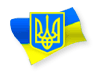 БОЯРСЬКА МІСЬКА РАДАВИКОНАВЧИЙ КОМІТЕТ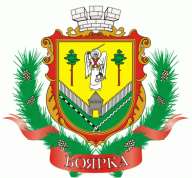 № з/пЗаходиВідповідальний виконавецьДжерело фінансування, сума1Створення єдиного реєстру учасників  бойових дій, учасників АТО та їх  сімей , яким необхідна соціальна допомога Виконавчий комітет Боярської міської ради  у співпраці з Боярським відокремленим підрозділом ГО «Учасники АТО Києво-Святошинського району» та ВОСНе потребує фінансування2Виявлення та облік членів сімей учасників АТО, які потребують поліпшення житлових умов, але не перебувають на квартирному обліку.Виконавчий комітет Боярської міської ради  у співпраці з Боярським відокремленим підрозділом ГО «Учасники АТО Києво-Святошинського району»Не потребує фінансування3Першочергове надання учасникам АТО та членам сімей загиблих  земельних ділянок для цілей передбачених ст. 121 Земельного кодексу УкраїниВиконавчий комітет Боярської міської ради    Не потребує фінансування4Першочергове влаштування до дошкільних навчальних закладів та забезпечення безкоштовним харчуванням дітей дошкільного віку, батьки яких є учасниками АТО.Виконавчий комітет Боярської міської ради  Згідно діючих законодавчих норм5Надання учасникам АТО кваліфікованої медичної допомоги та реабілітаційних послуг медичними закладами району Києво-Святошинський районний центр первинної медико-санітарної  допомоги», «Києво-Святошинська центральна районна лікарня»Не потребує фінансування6 Надання необхідної допомоги у працевлаштуванні, сприяння у професійній підготовці, перепідготовці, підвищенні кваліфікації, залучення до участі у громадських роботах членам сімей загиблих учасників АТО, військовослужбовцям і пораненим учасникам АТО. Забезпечувати проведення адаптаційних заходів для військовослужбовців  щодо працевлаштування, а саме: підбір роботи, інформування та консультування щодо змісту їх прав і державних гарантій,  залучення до самозайнятості, надання профорієнтаційних послуг.Києво-Святошинський районний центр зайнятості у співпраці з Боярським відокремленим підрозділом ГО «Учасники АТО Києво-Святошинського району»Не потребує фінансування7Висвітлення у засобах масової інформації заходів, спрямованих на підтримку учасників АТО та членів їхніх сімей, Забезпечувати через засоби масової інформації, установи і заклади соціальної сфери, громадські організації інформування населення з питань соціального захисту учасників антитерористичної операції, родин загиблих в ході проведення антитерористичної операції, вести роз’яснювальну роботу щодо чинного законодавства, рішень міської ради з цих питань. Розповсюджувати інформацію щодо прав громадян на соціальний захист і механізм їх реалізації.КП «Боярка-інформ»Не потребує фінансування8Звільняти дітей  учасників АТО від сплати за додаткові освітні послуги у комунальних навчальних закладах, у спортивних секціях дитячо-юнацьких спортивних школах, школах естетичного виховання та гуртках, студіях і секціях при дошкільних, позашкільних і культурно-освітніх закладах.Виконавчий комітет Боярської міської ради, ЗОШ, ДНЗ Не потребує фінансування9Проводити обстеження матеріально-побутових умов проживання родин учасників проведення антитерористичної операції, родин загиблих учасників антитерористичної операції з складанням соціальних паспортів для визначення їх потреб та вживати заходи щодо їх вирішення. Боярська міська рада  у співпраці з Боярським відокремленим підрозділом ГО «Учасники АТО Києво-Святошинського району» та ВОСНе потребує фінансування10Здійснювати соціальний супровід сімей учасників антитерористичної операції.Виконавчий комітет Боярської міської ради у співпраці з Боярським відокремленим підрозділом ГО «Учасники АТО Києво-Святошинського району»Не потребує фінансування11Забезпечувати надання учасникам антитерористичної операції послуг з соціальної адаптації, соціально-побутової, соціально-медичної, соціально-психологічної, психотерапевтичної реабілітації Києво-Святошинський ЦСПР  в рамках державної програмиНе потребує фінансування12Забезпечити приміщенням Центр допомоги учасника АТО та функціонування «гарячої лінії» з питань надання пільг та соціальних гарантій, послуг з реабілітації та медичної допомоги учасникам антитерористичної операції та членам їх сімей.Виконавчий комітет Боярської міської ради, Боярський відокремленим підрозділом ГО «Учасники АТО Києво-Святошинського району»Міський бюджет13Сприяти залученню волонтерів, волонтерських організацій до заходів щодо соціальної реабілітації і адаптації учасників антитерористичної операції.Виконавчий комітет Боярської міської ради  у співпраці з Боярським відокремленим підрозділом ГО «Учасники АТО Києво-Святошинського району», громадські , волонтерські організації, благодійні фонди.Не потребує фінансування 14Порушувати клопотання щодо зарахування на навчання до вищих навчальних закладів на пільгових умовах - поза конкурсом військовослужбовців, які брали участь в проведенні антитерористичної операції.Виконавчий комітет Боярської міської ради у співпраці з Боярським відокремленим підрозділом ГО «Учасники АТО Києво-Святошинського району, ГО « Рада Волонтерів», ГО «ГРУПА ПАТРІОТ»Не потребує фінансування15Організовувати першочергове обслуговування учасників АТО, які цього потребують, в медичних закладах, органах виконавчої влади, державних установах та організаціях Виконавчий комітет Боярської міської ради  у співпраці з Боярським відокремленим підрозділом ГО «Учасники АТО Києво-Святошинського районуНе потребує фінансування16Забезпечувати безкоштовне перевезення в усіх видах міського пасажирського транспорту учасників бойових дій , учасників антитерористичної операції.Виконавчий комітет Боярської міської ради  Не потребує фінансування17Здійснення  психолого - педагогічний супровід дітей шкільного віку із сімей загиблих учасників антитерористичної операції.Виконавчий комітет Боярської міської ради, ДНЗ, ЗОШ, Києво-Святошинський ЦСПР  Не потребує фінансування18Залучати до участі у культурно-мистецьких акціях, виставках, концертах, виставах, інших заходах громадян, демобілізованих із зони АТО, та членів їх сімей.Виконавчий комітет Боярської міської ради, Будинок культури   Не потребує фінансування19Залучати учасників антитерористичної операції до військово-патріотичного виховання молоді. Здійснення програми «Маленький патріот». Організовувати співпрацю з громадськими організаціями учасників АТО щодо патріотичного виховання молоді.Виконавчий комітет Боярської міської ради  у співпраці з Боярським відокремленим підрозділом ГО «Учасники АТО Києво-Святошинського районуЗагальноосвітні навчальні заклади,ДНЗ.Не потребує фінансування20Сприяти встановленню на території міста пам’ятних знаків, меморіальних  дошок  героям  та загиблим учасникам антитерористичної операціїВиконавчий комітет Боярської міської ради  у співпраці з Боярським відокремленим підрозділом ГО «Учасники АТО Києво-Святошинського районуМіський бюджет21Вшанування пам’яті загиблих та збереження історичної пам’яті про земляків - героїв - учасників антитерористичної операції, героїв революції  ГідностіВиконавчий комітет Боярської міської ради  Не потребує фінансування22Сприяти присвоєнню вулицям міста імен героїв, які загинули за незалежність і територіальну цілісність України.Виконавчий комітет Боярської міської ради  Не потребує фінансування23Проведення заходів з вшанування учасників АТО та учасників бойових дій , заходів для дітей із сімей учасників АТО , направлених на соціальний  захисту учасників АТО та членів їх сімей. на створення позитивного іміджу  військовослужбовців .Виконавчий комітет Боярської міської ради, Будинок культури  Міський бюджет Надання матеріальної допомоги учасникам АТО та членам їх сімей (згідно Положення про надання матеріальної допомоги учасникам АТО та членам їх сімей)Надання матеріальної допомоги учасникам АТО та членам їх сімей (згідно Положення про надання матеріальної допомоги учасникам АТО та членам їх сімей)Надання матеріальної допомоги учасникам АТО та членам їх сімей (згідно Положення про надання матеріальної допомоги учасникам АТО та членам їх сімей)Надання матеріальної допомоги учасникам АТО та членам їх сімей (згідно Положення про надання матеріальної допомоги учасникам АТО та членам їх сімей)1Надання разової матеріальної допомоги на оздоровлення/ відпочинок дітей, батьки яких є учасниками АТО на підставі лікарських рекомендацій та за визначенням цих дітей  на загальних зборах учасників АТО(30 х 3000 грн.)Виконавчий комітет Боярської міської ради  Міський бюджет90 000,002Надання разової матеріальної допомоги дітям 1998-2009 р.н. чиї батьки демобілізовані чи перебувають в зоні АТО а саме:демобілізовані 500 грн. х 62 дит.перебувають в АТО 1000 грн. х 21дит.Виконавчий комітет Боярської міської радиМіський бюджет52 000,00 грн3Надання щомісячної матеріальної допомоги членам Боярського відокремленого підрозділу ГО «Учасники АТО Києво-Святошинського району»10 чол. х 350 грн. х 12 міс.Виконавчий комітет Боярської міської радиМіський бюджет42 000,00 грн.4Надання одноразової матеріальної допомоги учасникам АТО згідно ПоложенняВиконавчий комітет Боярської міської радиМіський бюджет116 000,00 грн.